Beretning for året 2013Periode 1.1.2013-31.12.2013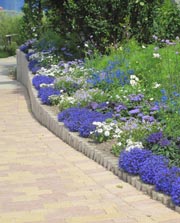 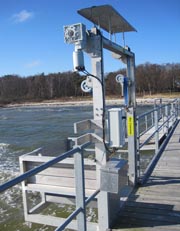 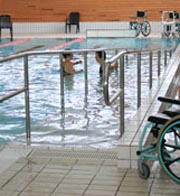 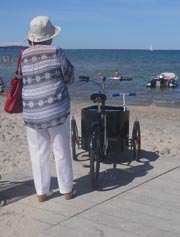 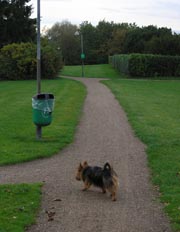 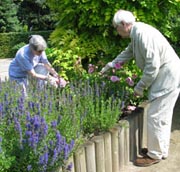 Denne beretning indeholder en redegørelse om Foreningen God Adgangs aktiviteter i 2013. Hovedvægten er lagt på de forhold, der er af betydning for foreningens virke og vilkår, og på de aktiviteter og resultater, som God Adgang har opnået i årets løb.1. God Adgangs medlemstilgang i 2013Nye mærkede bygninger2013 har været et forrygende år for God Adgang og en dejlig fortsættelse af 2012, hvor der kom rigtig gang i samarbejdet med kommuner. I alt er 147 nye kommunale bygninger blevet God Adgang mærket i det forgangne år.Dertil kommer de 27 enkeltstående virksomheder*, der har meldt sig ind i God Adgang i 2013 og de 80 museer, der er blevet God Adgang mærket, som en del af en samlet aftale med Kulturministeriet (læs mere nedenfor). I alt 107 nye steder med offentlig adgang og alle sammen indenfor turismesektoren.  De 80 museer**, der er God Adgang mærket, er alle besøgt i 2013, men cirka halvdelen bliver først lagt på godadgang.dk i starten af 2014. 3 virksomheder har meldt sig ud, den ene grundet ny ejer. Nye mærkede bygninger i perioden 2009-2013Nedenfor er listet udviklingen i medlemstilgangen i løbet af de sidste 5 år. Som det ses, er der kommet mange nye medlemmer til de sidste 3 år. Nye mærkede kommunale bygninger i perioden 2009-2013.Nedenfor vises en fordeling af de kommunale bygninger pr kommune. I alt er der God Adgang mærkede steder i 23 kommune. 2. Samarbejdet med kommunerne i 20138 nye kommuner indgik i 2013 et samarbejde med God Adgang.Syddjurs KommuneSyddjurs kommune har fået God Adgang mærket 15 steder. Biblioteker og kultur/aktivitetshuse, offentlig forvaltning, et par offentlige toiletter og en strand var blandt de prioriterede steder. Medarbejderne i teknisk forvaltning har arbejdet målrettet med de rapporter over tilgængeligheden, som er et af resultaterne af en mærkning, og lavet en plan for hvilke tilgængelighedsforbedringer der skulle prioriteres i det kommende arbejde. Planen har bl.a. dannet grundlag for en ansøgning til energistyrelsens tilgængelighedspulje. Næstved kommuneNæstved Kommune valgte af få God Adgang mærket 30 bygninger indenfor kategorierne sport og kultur samt offentlig forvaltning. Det har været vigtigt for kommunen at borgerne og de, der gæster området, kan få information om adgangsforholdene. Næstved har et stort opland for både deres sportsfaciliteter og kulturtilbud. Næstved kommune har ønsket sig et overblik over tilgængeligheden for dermed på sigt at kunne forbedre nogle af forholdene på udvalgte bygninger. Greve kommuneGreve kommune fik registreret 20 bygninger. Alle kommunens biblioteker, sportshaller, borgerhuse og pensionistcentre samt Greve Rådhus, Greve Videnscenter og Greve museum. Greve kommune havde afsat midler til tilgængelighedsforbedringer i 2013 og mærkningen var en del af arbejdet med prioriteringen af hvilke forbedringer, der skulle prioriteres.Hillerød KommuneI Hillerød kommune har man valgt at få registreret 10 valgsteder forud for kommunevalget og dertil 7 andre steder med kulturelle formål og offentlig forvaltning. Det var Hillerød handicapråd, der to initiativ til samarbejdet med God Adgang og efterfølgende er kontakten overdraget til Hillerød Ejendomme, hvor God Adgang har en fast kontaktperson, som står for den fortsatte koordinering og fokus på tilgængelighedsforbedringer i de prioriterede bygninger. Hillerød Kommune vil prioritere tilgængelighedsarbejdet og vil løbende indtænke tiltag i kommende budgetter og planer. Thisted KommuneI Thisted kommune er 7 steder God Adgang mærket - 3 bygninger og 4 udearealer. Thisted Kommune har nogle spændende planer for udviklingen Nr. Vorupør, Klitmøller og området ved Hanstholm Fyr. Tilgængeligheden spiller en vigtig rolle i de fremtidige planer. God Adgang mærkningen af bl.a. strandpromenaden i Nr. Vorupør er en del af de kommende planer for et nyt havbad, hvor der skal etableres mulighed for aktiviteter på og i vandet for flere (udover surfere) og herunder også bademuligheder og aktiviteter på vandet for mennesker med funktionsnedsættelse.  I God Adgang vil vi se frem til at få lov til at bidrage til projekternes videre udvikling. Odder KommuneOdder kommune har valgt at få gennemgået tilgængeligheden til de borgerrettede tilbud, som rådhuset, jobcenter, borgerservice og de nye funktioner i Vitapark (det gamle Odder sygehus) som Børn- og familiecenteret, visitationen, genoptræningscenteret, alkoholrådgivningen og jobcenterets kursusafdeling. Til foråret, når strandene åbner, skal 5 strandadgange God Adgang mærkes. Lejre KommuneLejre Kommune har i en del år arbejdet med tilgængelighedsforbedringer både i kommunens bygninger og udearealer. Nu er tiden kommet til at få disse bygninger God Adgang mærket, så man også kan informere om tilgængeligheden til disse steder. Samtidig har kommunen valgt at få registreret nogle af de bygninger, der står for tur i de kommende år, for dermed at få input til hvad der bør prioriteres. Lejre kommunes bygninger bliver først færdig registreret i 2014 hvorefter de kan findes på godadgang.dk.Nyborg kommuneNyborg kommune har i tæt samarbejde med Nyborg kommunes handicapråd bedt om at få God Adgang mærket 21 steder. Heriblandt sportsfaciliteter, et par skoler, aktivitetshuse og andre steder, hvor borgerne i Nyborg samles. Opgaven er i gang og forventes først afsluttet og klar på godadgang.dk i starten af 2014.3. Nye samarbejdspartnere i 2013Nyt samarbejde med ScandlinesI samarbejde med Rederiforeningen, udvalgte rederier og repræsentanter for handicaporganisationerne blev der i 2012 udviklet nye kategorier, så færger kan God Adgang mærkes og information om tilgængeligheden præsenteres på lige fod med andre offentlige steder, hvor mennesker skal kunne færdes. I 2013 valgte Scandlines at få God Adgang mærket deres 3 færgeforbindelser, så man nu kan læse om tilgængeligheden til Rødby-Puttgarden, Gedser-Rostock og Helsingør-Heldingborg på godadgang.dk – på dansk, engelsk og tysk og både fra den danske side og den tyske/svenske side. Dermed har de 5 færgeforbindelser, som rederiet Færgen fik God Adgang mærket i 2012, nu fået selskab af Scandlines færgerne, så der i alt er information om tilgængeligheden til 8 færgeforbindelser i og til Danmark på godadgang.dk. KulturministerietI 2013 kunne vi rigtig glæde os over et nyt samarbejde med Kulturministeriet. Kulturminister Marianne Jelved opfordrede lige før sommerferien alle de statslige og statsanerkendte museer til at lade sig God Adgang mærke, for dels at give besøgende en chance for at informere sig om adgangsforholdene og for at gøre det lettere for museerne at prioritere tilgængelighedsforbedringer fremadrettet. 80 museer er blevet tilmeldt en God adgang mærkning og det er et rigtig godt resultat. Det tager lang tid at registrere så mange museer, og især, fordi en stor del af disse er i gamle bygninger, er opgaven ekstra udfordrende. I godadgang gør vi os stor umage med at finde mulige løsninger i disse bygninger, så flest muligt kan få adgang til museernes kulturelle og historiske oplevelser. Der har været en del presseopmærksomhed om ministeriet ønske om, at museerne bliver God Adgang mærket. I foråret 2014 vil vi have været alle 80 museer igennem og vil kunne udarbejde et overblik over dels den nuværende tilgængelighed til museerne og dels et overblik over hvor det er muligt at sætte ind med tilgængelighedsforbedringer. Danske FysioterapeuterDanske Fysioterapeuter indgik i 2012 en aftale om God Adgang mærkning af deres medlemmers klinikker. Det blev til et godt projekt med stor opbakning fra både hovedorganisationen og ikke mindst de 125 klinikejere, der valgte at tilmelde sig en God Adgang mærkning. I 2013 gennemførte Danske Fysioterapeuter en runde 2, hvor yderligere 30 klinikker tilmeldte sig en God Adgang mærkning. Det er således nu muligt at informere detaljeret om adgangsforholdene til 150 klinikker – både på godadgang.dk og på sundhed.dk.  Det er af stor betydning for de, der skal finde en tilgængelig fysioterapeut, at oplysningerne om adgangsforholdene også kan findes via sundhed.dk. Vi håber at også lægerne, tandlængerne og de øvrige sundhedsbehandlere kan motiveres til at gennemføre lignende projekter, eftersom der er stor politisk bevågenhed om lige adgang til sundhedssystemet. God Adgang kan være med til at sætte fokus på løsningerne – i hvert fald når det drejer sig om de fysiske adgangsforhold.  4. PresseomtaleI samarbejde med vores kommunikationsbureau fik vi en rigtig flot dækning af God Adgang i medierne. Det er blevet til mere end 25 artikler i både landsdækkende og lokale medier både trykte medier, hjemmesider og radio. Den historie, som har fået mest opmærksomhed, har været omtalen af samarbejdet med kulturministeriet og mærkningen af de 80 museer. Og både dagbladene og især Kulturen TV2 New har vist stor interesse for arbejdet med at skaffe lige adgang for alle til museerne. 5. Politiske møderMøder med Region HovedstadenGod Adgang har i et par år med jævne mellemrum været i dialog med Region Hovedstaden om tilgængeligheden til sundhedsbehandlere i regionen. Først ønskede regionen at få et overblik over tilgængeligheden til alle praktiserende læger i regionen og drøftede en God Adgang registrering af klinikkerne. Men det lykkedes ikke at opnå en aftale med PLO om dette. Dernæst har der været holdt møde med formanden for speciallægerne i regionen om en God Adgang mærkning af speciallægernes klinikker og God Adgang har bl.a. foreslået en model magen til den Danske Fysioterapeuter har tilbudt deres medlemmer. I foråret 2014 er der aftalt et lignende møde med formanden for psykologerne.  Konferencer om lige adgang til sundhedI efteråret 2013 afholdt Danske Handicaporganisationer to konferencer om emnet lige adgang til sundhedssystemet. God Adgang deltog med et indlæg på den ene konference. Der er mange aspekter omkring lige adgang til sundhedssystemet og et af dem er den fysiske adgang og her er God Adgang jo en rigtig god løsning, som både skaffer information om de aktuelle adgangsforhold og udstikker forslag til forbedringer af tilgængeligheden. Vi håber meget at konferencer som disse kan få flere til at få øje på de gode værktøjer, som God Adgang kan tilbyde bla. sundhedsbehandlere, så der kan komme gang i en god udvikling af de rigtige løsninger. 6. Afslutning af projekt støttet af Arbejdsmarkedets FeriefondGod Adgang har gennemført et markedsføringsprojekt i årene 2009-2013 med støtte fra Arbejdsmarkedets Feriefond.  God Adgang har også i 2013 arbejdet på at nå de mål, der er opsat for to projekter. Et virksomhedsprojekt, som har haft til formål at motivere 200 nye virksomheder til at blive God Adgang mærket og et kommune projekt, der har haft til formål at motivere 15 kommuner til at arbejde med tilgængelighed sammen med God Adgang. Den økonomiske støtte og opbakning fra AFF er grunden til, at God Adgang har opnået de meget flotte resultater, som man også ser viser sig i medlemstilgangen og antallet af nye mærkede steder i 2013.Målene i projektet var:At 10-12 kommuner i løbet af projektperioden ville vælge at informere om tilgængeligheden til udvalgte bygninger og steder, og at kommunerne aktivt ville vælge at arbejde med tilgængeligheden til deres turismevirksomheder.At 200 turismevirksomheder har valgt at have fokus på tilgængeligheden og valgt at få registreret og/eller forbedret tilgængeligheden.At borgere med funktionsnedsættelse i alle aldre har fået adgang til information om hel og sammenhængende tilgængelighed i udvalgte turismedestinationer, så det bliver lettere at planlægge og gennemføre ferier og udflugter.Opfyldelse af målene:Ad 1 - I alt har God Adgang indgået aftale med 23 kommuner som tilsammen har fået registreret 418 bygninger.Ad 2 - I alt har God Adgang indgået aftale med 179 virksomheder/steder om en God Adgang mærkning.Ad 3 - Borgerne i Danmark har fået adgang til detaljeret information om tilgængeligheden til i alt 597 nye bygninger og steder.Projektet har været en stor succes og målene må siges at være opfyldt med en større vægt på kommunedelen med et langt større antal bygninger – faktisk en fordobling - i forhold til estimeret.Til de helt konkrete resultater skal lægges de mange kontakter, dialogen med relevante parter, PR indsatsen og de udsendte informationsmaterialer, som tilsammen har skabt et større kendskab til God Adgang og de muligheder det rummer for virksomheder og kommuner, om behovet for at turistvirksomheder fremadrettet arbejder med deres turistprodukter også indenfor dette felt, og at turistprodukter for alle er en markedsfordel for den enkelte virksomhed og et helt område. Projektet har sat mange bolde i gang. Mange af de kontakter, der er skabt i projektet, vil i de efterfølgende år indgå samarbejde med God Adgang og således øge det samlede resultat af projektet – selvom de endelige resultater først ses efter projektet er afsluttet.  7. Faglige medlemskaberDS tilgængelighedsforumGod Adgang er medlem af DS tilgængelighedsforum, der holder møde et par gange om året og består af eksperter med særlig viden om fysisk og elektronisk tilgængelighed. Det er et rigtigt godt forum, hvor forskellige emner diskuteres. Forummet fungerer også som en slags erfa-gruppe.Design for AlleGod Adgang er medlem af Design for Alle og deltager i udvalgte arrangementer om tilgængelighed, når det er muligt.8. Om ForeningenGeneralforsamling & bestyrelseDer blev afholdt ordinær generalforsamling den 9. april 2013. Dette var på 10 årsdagen for foreningens stiftelse og jubilæet blev fejret med kage og kaffe for alle medarbejdere i Handicaporganisationernes Hus. Efter generalforsamlingen så God Adgangs bestyrelse således ud:Holger Kallehauge (formand), Danske HandicaporganisationerPeter Lauersen, HORESTAEva Thybo, VisitDenmarkJonas Wilstrup, HORESTADer har været holdt 3 bestyrelsesmøder udover generalforsamlingen. God Adgang flyttedeDen 1.7.2013 flyttede God Adgang til nye lokaler i Handicaporganisationernes Hus i Tåstrup. Flytningen foregik let og hurtigt lige inden sommerferien. Sekretariatet har nydt forandringen og de skønne lokaler i verdens mest tilgængelige kontorhus. Hver eneste dag nyder vi godt af at se de skønne tilgængelige løsninger og inspireres af hvor enkelt og ligetil tilgængelighed er, når blot man har øje for det og vil prioritere det. Rigtig mange mennesker kommer på rundvisning i huset og vi opfordre ofte vores medlemmer til at deltage i en af rundvisningerne, som man kun kan blive inspireret af. En slags lynkursus i tilgængelighed. Ansigter hos God AdgangI 2013 har sekretariatet været bemandet af sekretariatsleder Ulla Kramer og projektkoordinator Jeannette Dam. Derudover har vores medlemmer mødt især 4 af vores inspektører; Ulrik Skovgaard, Bo Forsberg, Rene Kristensen og Jan Popenda, som har besøgt alle de nye mærkede bygninger, og de steder, der har skullet have kontrolbesøg i 2013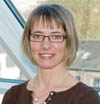 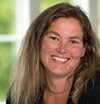 Sekretariatsleder	Projektkoordinator	Ulla Kramer		Jeannette Dam	uk@godadgang.dk	jed@godadgang.dk	9. Generelt om Foreningen God AdgangForeningen God Adgang er en non-profit og upolitisk forening, hvis overordnede målsætning er at skabe bedre fysisk tilgængelighed til private og offentlige bygninger samt udemiljøer. God Adgang ejer og varetager driften af Mærkeordningen God Adgang.Mærkeordningen er en national anerkendt kvalitetsmærkeordning. Den giver pålidelig forbrugerinformation om tilgængelighed og er et let værktøj, der giver anvisninger om, hvordan tilgængeligheden kan forbedres i eksisterende byggerier.God Adgang blev stiftet i 2003 af VisitDenmark, HORESTA og Danske Handicaporganisationer. Foreningens opgave er at tilvejebringe informationer om tilgængeligheden til bygninger og udearealer samt hverve og rådgive medlemmer af mærkeordningen.God Adgang kunne fejre sit 10 års jubilæum den 9. april 2013. 10 års jubilæum blev det også for sekretariatsleder Ulla Kramer. God Adgang har indgået en aftale med firmaet Adgengi.is om drift af mærkeordningen i Island. Mærkeordningen findes således i to lande.Foreningens ØkonomiMærkeordningen God Adgang er en brugerbetalt ordning. Medlemmer af mærkeordningen betaler et årligt medlemsgebyr for foreningens services og til den kollektive drift af mærkeordningen. Derudover betales for en grundregistrering ved indtrædelse i mærkeordningen og kontrolbesøg hvert 3. år.Prisstrategien for mærkeordningen er mange medlemmer til lave medlemsgebyrer. Indtil der har kunnet opnås et tilstrækkeligt antal medlemmer til at finansiere driften, har God Adgang søgt midler fra fonde m.m. til forskellige udviklings- og markedsføringstiltag. Den flittigste bidragsyder har været Arbejdsmarkedets Feriefond, som har støtte flere projekter siden mærkeordningens start og senest med det sidste projekt, der sluttede med udgangen af 2013. I 2014 er driften af God Adgang finansieret af medlemmerne.God Adgangs regnskaber er offentlige og man kan rekvirere et eksemplar ved henvendelse til sekretariatet.Godadgang.dk - Information om tilgængelighedForeningens hjemmeside er godadgang.dk. Her kan man finde faktaark om tilgængeligheden til alle registrerede steder. Informationerne er opdelt for hver af de 7 handicapgrupper, som mærkeordningen opererer med og efter bygningstype. Det er således muligt for alle at informere sig om adgangsforholdene forud for et besøg i en given bygning – det være sig eksempelvis en attraktion, et museum, et hotel, et rådhus eller en svømmehal.Godadgang.dk fungerer også som underleverandør af faktaark om adgangsforhold til andre hjemmesider. Der linkes fra godadgang.dk til flere andre sites, så oplysninger om tilgængelighed bliver en naturlig del af den information, man kan finde på en hjemmeside om et sted – sammen med eksempelvis åbningstider, priser, kontaktpersoner m.m. Der linkes bla. til visitdenmark.com, borger.dk og sundhed.dk. Mange af medlemmerne lægger også link til deres faktaark på egne hjemmesider, så deres gæster/besøgende kan finde oplysninger om adgangsforhold samtidig med at de er i gang med anden informationssøgning om stedet. Faktaarkene om tilgængeligheden findes på 5 sprog.På godadgang.dk kan man også læse om, hvordan man får sine bygninger God Adgang mærket og hvilke serviceydelser foreningen i øvrigt tilbyder sine medlemmer. *De 27 nye virksomheder er:Gasmuseet, Gaia Museet Outsider Art, Best Western Viborg, Blå Planet, Scandic Odense, Danhostel Vejen, Comwell Borupgård, Rederiet Færgen, Ballerup /Tapeten, Kystvejens Konference, Østre landsret, Sinatur Hotel Storebælt, Sinatur Gl. Avernæs, Sinatur Hotel Sixtus, Sinatur Hotel Frederiksdal, Sinatur Hotel Saksildhus (kommer snart), Hotel Opus, Hotel Munkebjerg, DGI Byen – genindmeldt, Kulturhuset Leopold, Scandlines Rødby-Puttgarden, Scandlines Helsingør-Helsingborg og Scandlines Gedser-Rostock.**De 80 museer er:Arkæologi Haderslev, ARoS Aarhus Kunstmuseum, Artillerimuseet, Bindeballe station, Bygningskulturen, Bymuseet i Haderslev, Cathrinesminde Teglværk, Danmarks Tekniske Museum, Dansk Jødisk Museum, De Danske Kongers Kronologiske Samling, De kulturhistoriske museer i Holstebro Kommune, Den Siamesiske Samling, Det Gamle Rådhus, Ebeltoft, Det Humanistiske Fakultetsbibliotek, Det Kongelige Bibliotek/Sorte Diamant/Læsesalen, Det Natur og Sundhedsvidenskabelige Falkultetsbibliotek, Det Samfundsvidenskabelige Falkultetsbibliotek, Domkirkemuseet, Drøhses Hus, Dybbøl Mølle, Egnsmuseet i Vandel, Egtvedpigens Grav, Ehlers Lertøjssamling, Farvergården, Ebeltoft, Flakkebjerg skolemuseum, Frederikssundsmuseum, Fuglsang Kunstmuseum, Give-Egnens Museum, HEART, Historiecenter Dybbøl Banke, Holbæk Museum, Holbæk Museum Museet for Bedre Byggeskik, Højer Mølle, Håndværksmuseet, Jacob Michelsens Gård, Kulturhistorie Tønder, Kulturhistorie Aabenraa, Kulturhistorisk Museum Annebjerggård, Kulturmuseet Spinderihallerne, Kunstmuseet Brundlund Slot, Kunstmuseet i Tønder, Kunstmuseum Horsens, Lejre Museum, Lemvig Museum, Lützhofts Købmandsgård, Malergården Kunstnerhjem, Middelfart Museum, Munkenes Teglovn, Museet for Varde By og Omegn, Museum Horsens, Museum Østjylland, Grenå, Museum Østjylland, Randers, Naturama, Naturhistorie og Palæontologi, Nivaagaard Malerisamling, Nymindegab Museum, Odsherred Kunstmuseum, Oldemorstoft, Psykiatrisk Museum, Randbøldalmuseet, Randers Kunstmuseum, Ravmuseet, Ravningebroen, Ringsted Arkiv, Ringsted Museum, Roskilde Museum - Liebes Gård og Sukkerhuset, Skanderborg Museum, Skælskør Bymuseum Skærbæk, Slagelse Museum, Slesvigske Vognsamling, Sorø Museum, St. Laurentii Kirkeruin, Svendborg Museum/Forsorgsmuseet, Sydvestjyske Museer - Esbjerg Museum, Sønderborg Slot, Tadre Mølle, Varde Museum, Vejen Kunstmuseum, Vejle Museer, Vendsyssel Kunstmuseum og Ølgod Museum.I 2012 registrerede og mærkede vi også 126 klinikker for fysioterapi og 4 andre sundhedsbehandlere. Så alt i alt er 368 nye bygninger blevet God Adgang mærket i 2012. En maraton opgave for foreningen, som vi ikke har prøvet før. Virksomheder/turismeKommunale stederAndreNye steder ialt2009114152201015217201127201562201219213125357201310713730274i alt179415140762 KommunerBygninger mærketBallerup1Frederiksberg6Hillerød17Gentofte34Glostrup3Furesø34Greve20Lolland1København117Næstved30Odsherred37Fåborg-Midtfyn16Nyborg21Odense2Svendborg2Syddjurs15Århus6Odder7Thisted7Skive1Allerød12Lejre24415